CONSELHO DE CENTROC  O  N  V  O  C  A  Ç  Ã  O(APENAS PARA CONSELHEIROS E CONSELHEIRAS)Em conformidade ao Regimento Geral da UFERSA, art. 177º, §1º e §2º, a Diretora do Centro Multidisciplinar de Angicos, na qualidade de Presidente do Conselho de Centro - CMA convoca todos os membros do referido Conselho a se fazerem presentes à 2ª Reunião Extraordinária do Conselho de Centro - CMA de 2023 no presente exercício, com data, local e horário abaixo especificado, e seguindo a seguinte pauta: 1º PONTO – Apreciação e deliberação sobre a Ata da 1ª Reunião Extraordinária de 2023 do CMA;2º PONTO – Apreciação e deliberação sobre indicação de cada Departamento de novos membros  para a CAD (Comissão de Avaliação Docente);3º PONTO – Apreciação e deliberação sobre o calendário de reuniões ordinárias do CMA;4º PONTO – Apreciação e deliberação sobre discussão de concessão de título honorifico para os monitores e ex alunos das 40hs de Paulo FreireData: 03 de fevereiro de 2023 (sexta-feira)Local: Remotamente em uma Sala virtual do Google MeetHorário: 10h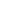 